Meeting minutesAug 9th, 2018 Product Compliance Virtual chapter Organization committee 
https://ieeemeetings.webex.com/ieeemeetings/j.php?MTID=mab52267f83777ae176616bd16a6c5f34
To dial from an IEEE Video Conference System: *1 597 606 320For global call-in numbers go to the following link:https://ieeemeetings.webex.com/cmp3300/webcomponents/widget/globalcallin/globalcallin.do?siteurl=ieeemeetings&serviceType=MC&eventID=672496067&tollFree=1.************************.Committee Members: James Millican, Gia Pappas (Gia Fedo), Kati Wenzel, Lei Wang, Lauren Foster, Tom Brenner, Nate Osborn, Sherry Tischler/David Kramlich, Mariel Acosta.Harry Jones, Kati Wenzel,  Ken Kapur, Ron Borowski, Gia, Jessica, Tom Brenner, John Silliman, Call to order ___9:03__ pm NYUSA time  - Start recording(5 min)	Welcome: MarielItems to add to the Agenda: None(5 min)	Housekeeping and Secretary's Report: Lauren GeneralApproval of previous Meeting Report - Approved(20 min)	Working item Topics: Mariel10 minutes or less for a chapter overview, 35 minutes for presentation, and 15 minutes for Q&AImproving promotion of activities- Nate Presentations:Status July 19th meeting. Presenter: Patrick Hintz from FDA- Lasers for ITE- Lessons learned- Need to be able to mute all for next meeting Do NOT log into Webex as moderator unless you are the moderator. If you do so in error, do NOT log out until end of meeting.  Multiple persons are allowed to be present as moderators, but if any one of those, logs out, the meeting will end as we experienced in the July meeting.Status Aug 16th meeting. Presenter: Pete Perkins. Trial scheduled for Aug 6th. Slides, picture already received. Kati will moderate. Webex meeting created for both trial 6th, and meeting on the 16th. Slides updated, announcement needs to be created, and activity promoted via IEEE (Mike Nichols =>mnicholls@a-m-c.com, facebook, linked-in, Mike Anderson => anderson.emc@gmail.com)Status Sept 20th meeting. Presenter: Don Gies. Lauren will moderate. Need to create webex meeting.Status Oct 18th- Presenter: Paul Robinson. Gia will moderate. Webex presentation meeting has been created.Official Elections-  Generic announcement with Tom’s email address will be shown at next week’s meeting.Dates: for sending call for nominations, sending out ballots, effective date for new board- Jan 1, 2019.b) Draft distributed – Provide feedback comments re the call for nomination c) Draft distributed for candidate info – https://www.ieee.org/about/corporate/nominations/guidelines.htmlPresentation meetings will be held 3 Thursday of the month 12 noon Eastern time, 9 times a year (skip symposium months, May, Nov, Dec)Sponsor/moderator: The job of the sponsor is to identify the speaker, get the slides, get the bio, do the introduction, get pre-arranged questions, prepare/distribute announcement or contact vp of communication to do that.
Future items: Association of our group (2 month timeframe)- OPEN
  Action items - IEEE section - Tom will check into that. Mariel will send examples of how other online chapters meet
        - Established chapter- Nate to take a look at what it would take to act as a branch of a local chapt. Link to chapter contacts sent.        
        - Associating ourselves with the symposium.-Research into how a different virtual chapter operates. Gia- In progress.(8-10 min)	Treasurer's Report:  Open- nothing to reportStatus report – No report(8-10 min)	VP Technical Activities:  JamesStatus report – No report(8-10 min)	VP Communications:  NateStatus report – (8-10 min)	VP Member Services:  KatiStatus report – 2 new members, Glenn Lesmeister and David Crawford; James Millican changed email address. jmillican@carnegietechnologies.com(5min)	Old Business(5min)	New BusinessFigure out if a new webex account should be acquired by the virtual chapter. May be needed down the road, as participant to activities grow.IEEE PSES virtual chapter presence in the IEEE PSES website, maybe add a new role of Webmaster to the officer list to monitor that we are listed and the info is current.  Eventual creation of Virtual chapter website or enhanced presence on PSES site.Harry – It would be a good idea to create a Summary of roles and expectations to be distributed to new officers.Open Floor for comments from attendees (any telecom attendee)(5min)   Next MeetingsAug 16th, 2018 => Peter Perkins- Touch current ITESept 13th, 2018 => Core team meetingSetp 18th, 2018 => Don Gies- Lightning protectionCore team meets every 2nd Thursday of the month, 12 noon Eastern time. Presentation meetings will be held 3 Thursday of the month 12 noon Eastern time, 9 times a year (skip symposium months, May, Nov, Dec)Recommendations for presentations topics:Urech says –Maybe we could include a quick talk about updates in regulations. “XXX is getting published soon” Maybe two minutes. Maybe it would be a good presentation topic for the future.Possible topics – robotics and safety requirements for personal robots. There are some ideas of people who might talk. The company “I Robots” has a job opening.(5min)	Concluding Remarks (1min)	Adjourn     9:57    am MST USA time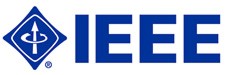 IEEE Product Safety Engineering Society 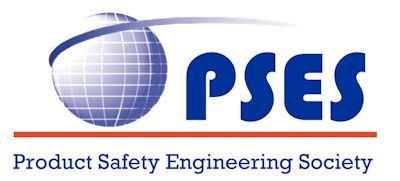 Virtual chapter core team WebEx Meeting Thursday, August 9, 2018 9:00 am  |  Mountain Standard Time (Arizona, GMT-07:00)  |  1 hr Join WebEx meeting Meeting number: 597 606 320 Meeting password:virtual_chapterJoin from a video conferencing system or applicationDial 597606320@ieeemeetings.webex.comYou can also dial 173.243.2.68 and enter your meeting number.Date - StatusModeratorSpeakerTopicCommentsJune 18- CompletedMarielRich battery certificationJuly 18- CompletedMariel/LaurenPatrickFDA laserAug 18- SecuredKatiPete Perkinsleakage ITESept 18- SecuredLaurenDon GiesLightning Protection for Wireless Telecommunication Transceiver Facilities (WiTF).Oct 18- SecuredGiaPaul RobinsonDifference between users in 62368-1Jan 19LaurenPeter DiesingLeakage for medical devicesFeb 19JamesLaurenMar 19NateApr 19Tom BrennerJun 19Ken KapurJuly 19KatiAug 19Sept 19Oct 19